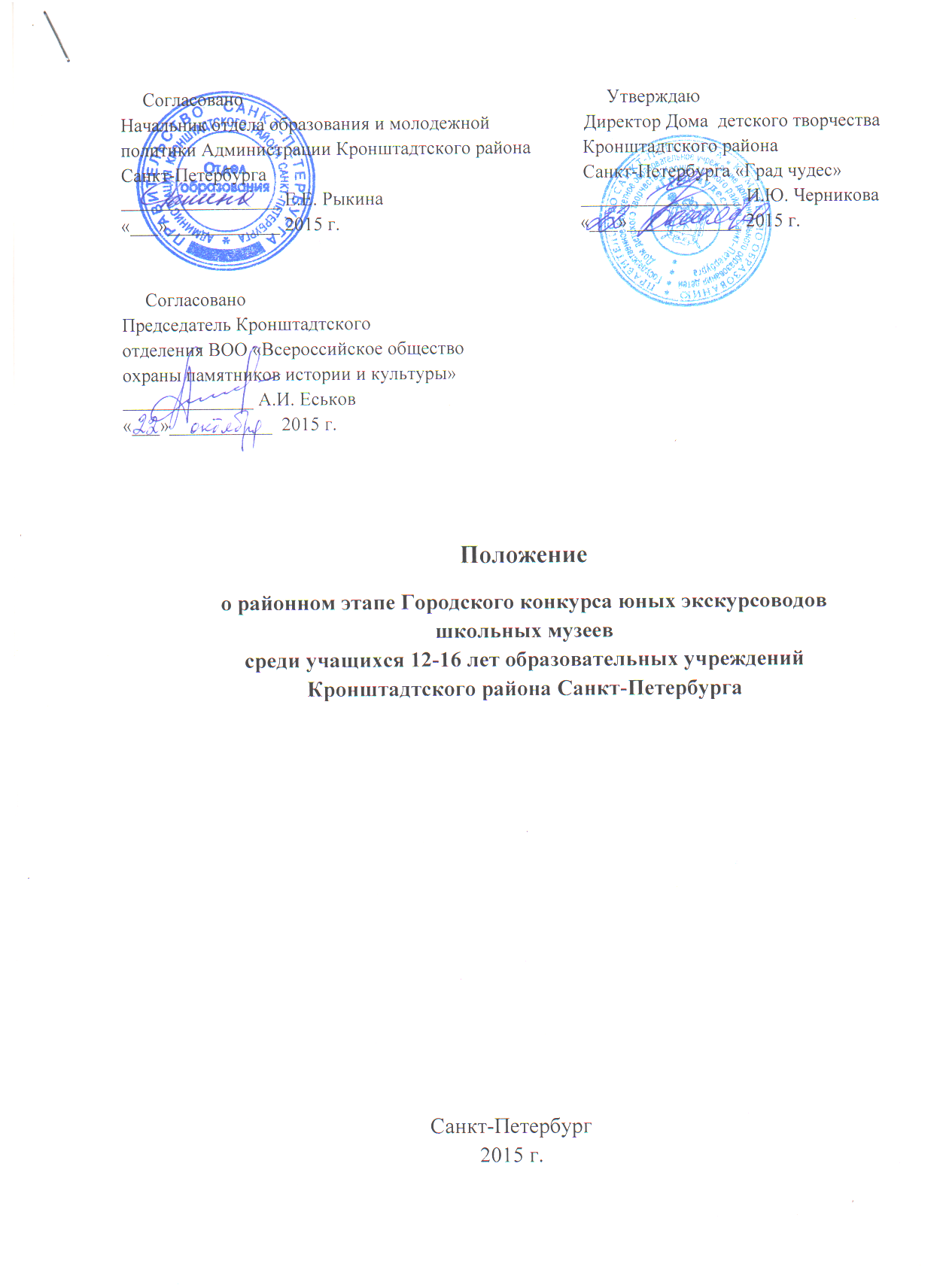 Положениео районном этапе Городского конкурса юных экскурсоводов школьных музеевсреди учащихся 12-16 лет образовательных учрежденийКронштадтского района Санкт-Петербурга                                                    Санкт-Петербург                                                            2015 г. Положениео районном этапе в рамках XVIII Городского конкурса юных экскурсоводов школьных музеевсреди учащихся 12-16 лет образовательных учрежденийКронштадтского района Санкт- Петербурга Общие положения:     Районный этап Городского конкурса юных экскурсоводов образовательных учреждений Санкт-Петербурга (далее – Конкурс) проводится Домом детского творчества Кронштадтского района Санкт-Петербурга «Град чудес» при поддержке отдела образования и молодежной политики администрации Кронштадтского района, общественных и ветеранских организаций района. Конкурс является подведением итогов работы музеев образовательных учреждений, обмена опытом работы, своеобразной школой мастерства, где лучшие в районе экскурсоводы школьных музеев и их наставники могут показать свои достижения и увидеть достижения своих коллег из других школ Санкт-Петербурга.                                          2.Цели и задачи Конкурса.    Цель конкурса: 2.1. Активизация деятельности школьных музеев Кронштадтского района, развитие туристско-краеведческой, исследовательской работы.Привлечение внимания к деятельности школьных музеев со стороны государственных и общественных организаций района.  Задачи Конкурса: 2.2 содержание и развитие туристско-краеведческой и исследовательской деятельности обучающихся в Кронштадте посредством деятельности музеев образовательных учреждений: -      выявление и поддержка одаренных детей, обладающих способностями к творческой деятельности; -  совершенствование методики исследовательской работы в области краеведения и музееведения, обмен опытом по организации и подведению итогов исследовательской деятельности обучающихся; -   повышение роли музеев образовательных учреждений в гражданско-патриотическом воспитании обучающихся, их успешной социализации;- расширение возможностей музея для сплочения ученического, педагогического и родительского сообщества образовательного учреждения; -    формирование у учащихся активной жизненной позиции и интереса к работе музея.                          3.Условия участия в  Конкурсе :3.1 К участию в Конкурсе допускаются    юные экскурсоводы школьных музеев 12-16 лет.  3.2 Победители (дипломанты I степени) предыдущих Конкурсов и представители не аттестованных музейных экспозиций к участию в районном этапе Конкурса не приглашаются.  4. Порядок, место и время проведения районного этапа Конкурса     Районный этап Конкурса юных экскурсоводов образовательных учреждений, проводится до 12 ноября 2015 года непосредственно на экспозициях школьных музеев (по согласованному графику с образовательными учреждениями района), где каждый из конкурсантов выступает с кратким фрагментом своей экскурсии.  В качестве иллюстративного материала экскурсии каждый юный экскурсовод должен использовать выставленные в витринах экспонаты школьного музея: предметы, фотографии и документы, в сочетании с рассказом о героях или событиях, отраженных в музейной экспозиции.5. Руководство Конкурсом: 5.1 Общее руководство подготовкой и проведением районного этапа Конкурса осуществляет Оргкомитет (см. Приложение № 1) 5.2 Для проведения и оценки работ участников конкурса Оргкомитет создает жюри Конкурса, в состав которого входят специалисты в сфере образования, сотрудники музеев района (см. Приложение № 2)  6. Программа районного этапа Конкурса: 6.1 Оценка мастерства юных экскурсоводов будет проводиться по следующим номинациям:                - Военно-исторические музеи;               - Краеведческие музеи;               - Музеи истории образовательных учреждений;               - Экскурсии на иностранных языках (английский, немецкий и др.)6.2 В программе Конкурса предусмотрено тестирование участников районного этапа Конкурса (тест по краеведению и музееведению).6.3     Критерии оценки:                      - владение материалом - 3 балла;                      - владение приемами показа - 3 балла;                      - эмоциональность и культура речи – 3 балла;                      - коммуникативная культура – 1 балл;                       - артистизм – 3 балла. 7. Подведение итогов Конкурса.   7.1       Жюри Конкурса определяет победителей (1 место), призеров (2 и 3 места) и дипломантов по сумме баллов.     7.2. Победители и призеры награждаются дипломами Дома детского творчества «Град чудес» I, II, III степени соответственно. 7.3. Дипломантам вручаются сертификаты участника районного конкурса.8. Условия приема заявок на участие в Конкурсе:          Для участия в районном этапе Конкурса необходимо до 25 октября 2015 года подать заявку от образовательного учреждения (где имеется аттестованный школьный музей) в методический отдел Дома детского творчества Кронштадтского района Санкт-Петербурга «Град чудес» по электронному адресу: grad_tchudes@mail.ru            по следующему образцу:     Примечание. Для участия в районном этапе (и в финале) городского конкурса юные экскурсоводы готовят фрагмент экскурсии по своему школьному музею продолжительностью 8-10 минут. Для сопровождения экскурсии используются: портфель экскурсовода», наглядные информационные стенды-раскладушки, альбомы, копии фотографий, экспонаты музея, разрешенные к использованию в демонстрационных целях, мультимедийный ряд. 9. Координатор районного этапа Конкурса       Еськов Александр Иванович, методист по краеведению и музееведению ГБОУ ДОД Дом детского творчества Кронштадтского района СПб «Град чудес», каб. 210, т. 8-921-87-27-115. Приложение № 1. Состав оргкомитетарайонного этапа городского конкурса юных экскурсоводов школьных музеев  Председатель оргкомитета:                                  Бархатова З.П.- заместитель директора ГБОУ ДОД ДДТ                                                             «Град чудес» по методической работе; Заместитель председателя оргкомитета:                                  Еськов А.И. – методист ГБОУ ДОД ДДТ «Град чудес»                                                          по краеведению и музееведению; Члены оргкомитета:                                 Шлендова М.А. – заведующая музеем «Остров Котлин»                                                                СОШ № 422;                                  Дибакина Л.В. – заведующая музеем СОШ № 423;                                  Цюх Н.П. – заведующая музеем СОШ № 425 имени                                                      П.Л. Капица;                                  Паршина М.А. – педагог-оганизатор ГБОУ ДОД ДДТ                                                              «Град чудес».Приложение № 2 Состав жюри районного этапа Городского конкурса юных экскурсоводовшкольных музеевПредседатель жюри:                    Протопопова К.А. – специалист 1 категории отдела образования                                                  и молодежной политики администрации                                                  Кронштадтского района Санкт-Петербурга Заместитель председателя жюри:                  Черникова И.Ю. – директор ГБОУ ДОД Дома детского творчества                                              Кронштадтского района СПб «Град чудес» Члены экспертного совета:                Бархатова З.П. –заместитель директора ГБОУ ДОД ДДТ «Град        чудес» по методической работе;                 Еськов А.И. – председатель Кронштадтского отделения ВОО «Всероссийское общество охраны памятников                                           истории и культуры»;                 Шатров В.Н. -    заведующий «Кронштадтским морским музеем»;                Холопова И.Н. – методист ГБОУ ДОД ДДТ «Град чудес»;                Никулина М.Г. – педагог дополнительного образования ГБОУ                                           ДОД ДДТ «Град чудес»№ п/пФамилия и имя экскурсоводаШкола,класс              Тема        экскурсии            ФИО    руководителя